Kierunek: …………Specjalność: ………..Imię i nazwisko: ………………………..Nr albumu: …………Temat pracyPraca licencjacka/inżynierska/magisterskanapisana w Katedrze/Zakładzie ................................. w roku akademickim .......................pod kierunkiem .........................................................wyrażam zgodę / nie wyrażam zgody*na udostępnienie pracy dyplomowej..........................................................    /data, podpis/Gdynia 20..……………………………………………		Gdynia, dnia …………………… roku               Imię i nazwisko                                                                             OŚWIADCZENIEŚwiadomy/a odpowiedzialności prawnej oświadczam, że złożona praca licencjacka/inżynierska/magisterska* pt.:..…………………………………………………………………………………………………………………………………………………………..…………………………………………………………………………………………………………………………………………………………..………………………………………………………………………została napisana przeze mnie samodzielnie.Równocześnie oświadczam, że w pracy wykorzystano tylko cytowaną literaturę, a więc praca nie narusza praw autorskich w rozumieniu ustawy z dnia 4 lutego 1994 roku o prawie autorskim i prawach pokrewnych (Dz. U. 1994, nr 24, poz. 83 z poźn. Zm.) oraz dóbr osobistych chronionych prawem cywilnym.Ponadto praca nie zawiera informacji i danych uzyskanych w sposób nielegalny i nie była wcześniej przedmiotem innych procedur urzędowych związanych z uzyskaniem dyplomów lub tytułów zawodowych uczelni wyższej.Oświadczam ponadto, że niniejsza wersja pracy jest identyczna z załączoną wersją elektroniczną na płycie CD.Na podstawie art. 75 §2 kodeksu postępowania administracyjnego wnoszę o odebranie tego oświadczenia jako dowodu prawdziwości okoliczności w nim podanych, przy czym jestem świadomy odpowiedzialności karnej z art. 233 §1 i §6 k.k. za złożenie fałszywego oświadczenia.……………………………………podpis studenta		*niepotrzebne skreślićSpis treściStreszczenie	41.	Podstawowe wymagania edytorskie	62.	Przygotowanie bibliografii	102.1.	Cytowanie źródeł w tekście	102.2.	Sporządzenie spisu literatury	10StreszczenieNiniejszy szablon stanowi formatkę pracy dyplomowej (licencjackiej, inżynierskiej lub magisterskiej), zawierający zasady techniczne oraz zdefiniowane style wymagana podczas redagowania dokumentu. Jego podstawą jest Regulamin dyplomowania obowiązujący na Wydziale Zarządzania i Nauk o Jakości Uniwersytetu Morskiego w Gdyni.Streszczenie w języku polskim powinno zawierać 1000-1500 znaków (bez spacji).Słowa kluczowe:hasło 1, hasło 2, hasło 3, hasło 4, hasło 5.Struktura pracy dyplomowejPraca dyplomowa powinna składać się z następujących elementów:strona tytułowa:powinna być zgodna ze wzorcem obowiązującym na WZNJ (Załącznik 5 Regulaminu dyplomowania),powinna zawierać informację o zgodzie lub jej braku na udostępnienie pracy, potwierdzoną własnoręcznym podpisem studenta,po stronie tytułowej należy umieścić oświadczenie o samodzielnym napisaniu pracy przez studenta (Załącznik 6 Regulaminu dyplomowania),nie jest numerowana, ale uwzględnia się ją w łącznej numeracji stron tekstu pracy,spis treści,streszczenie w języku polskim (1000-1500 znaków bez spacji) oraz słowa kluczowe (3÷5),wstęp,część merytoryczna podzielona na rozdziały:pierwsze rozdziały pracy powinny być napisane na podstawie literatury,kolejne rozdziały powinny posiadać aspekt badawczy i stanowić wkład własny studenta obejmujące przedstawienie, analizę i dyskusje uzyskanych wyników;zakończenie zawierające odniesienie do celu pracy, hipotez badawczy oraz wnioski końcowe,bibliografia w następującej kolejności:pozycje książkowe; prace zbiorowe; artykuły z czasopism; artykuły 
w wydawnictwach pokonferencyjnych,akty prawne,inne źródła: materiały statystyczne, raporty, sprawozdania, źródła internetowe,spis tabel (opcjonalnie),spis rysunków (opcjonalnie),załączniki, jeżeli dyplomant uwzględnił je w pracy,tytuł, streszczenie i słowa kluczowe w języku angielskim.Podstawowe wymagania edytorskiePraca dyplomowa powinna być przygotowana do wydruku dwustronnego w formacie A4, charakteryzować się cechami:marginesy lustrzane po 2,5 cm z każdej strony, dodatkowo należy zachować 0,5 cm na oprawę pracy,numeracja stron: na dole, wyśrodkowana (na stronie tytułowej nie umieszcza się jej numeru, mimo że ta strona jest uwzględniana w numeracji), tekst podstawowy: czcionka: Times New Roman,wielkość: 12 pkt,interlinia: 1,5,tekst wyjustowany,wcięcie akapitu w całym tekście ujednolicone: 0,75 cm,brak odstępów między akapitami,w celu uwydatnienia znaczenia określonych pojęć, ich klasyfikacji, w tekście podstawowym można stosować atrybuty czcionek: podkreślenie, pogrubienie, kursywę – jednolicie w całej pracy,tytuły rozdziałówrozdziały numeruje się liczbami arabskimi, dopuszcza się numeracje do trzeciego stopnia, tj. rozdziały główne: l, 2, 3, podrozdziały: 1.1, 1.2, 1.3 oraz 1.1.1, 1.1.2, 1.1.3. Nie numeruje się wstępu, spisu treści, zakończenia, bibliografii, spisu rysunków i tabel,rozdziały główne oraz nienumerowane rozpocząć od nowej strony, tytuły wyśrodkowane, czcionką pogrubioną, 14 pkt, Times New Roman,tytuły podrozdziałów wyrównane do lewego marginesu, czcionką pogrubioną, 12 pkt, Times New Roman (zaleca się, aby na stronie co najmniej 2 wiersze tekstu znalazły się pod tytułem rozdziału, w przeciwnym wypadku dopuszcza się umieszczenie tytułu podrozdziału na nowej stronie),tytuł rozdziału/podrozdziału od tekstu podstawowego oddzielić 1 wierszem odstępu (12 pkt),na końcu tytułów rozdziałów i podrozdziałów nie stawia się kropki,w tytułach nie pozostawia się wyrazów jednoliterowych na końcu wiersza.rysunkiumieszcza się za przywołaniem w tekście w postaci np. „Na rys. 1 przedstawiono schemat …” (jeśli rysunek nie mieści się na tej samej stronie, na której został przywołany, należy go umieścić na następnej),wyśrodkowane, niewchodzące na margines,numeracja cyframi arabskimi, zgodnie z kolejnością pojawiania się w tekście (numeracja ciągła: rys. 1, rys. 2), stosuje się oddzielną numerację dla tabel i rysunków,podpis pod rysunkiem wyśrodkowany, 10 pkt, Times New Roman, bez kropki na końcu, tak jak pokazano to na rys. 1,Rys. 1. Podpis pod rysunkiemŹródło: opracowanie własne.dodatkowo pod podpisem rysunku należy wskazać jego źródło z kropką na końcu (np. Źródło: J. Kowalski, ABC składu komputerowego, Galaktyka, Warszawa 1999.) lub zaznaczyć, że jest to opracowanie własne,rysunek oraz podpis wraz ze źródłem należy oddzielić jednowierszowym odstępem od tekstu,tabeleumieszcza się za przywołaniem w tekście w postaci np. „W tab. 1 przedstawiono zestawienie używanych stylów w szablonie pisania prac dyplomowych” (jeśli tabela nie mieści się na tej samej stronie, na której została przywołana, należy ją umieścić na następnej),wyśrodkowane, niewchodzące na margines,numeracja cyframi arabskimi, zgodnie z kolejnością pojawiania się w tekście (numeracja ciągła: tab. 1, tab. 2), stosuje się oddzielną numerację dla tabel i rysunków,tytuł tabeli umieszcza się nad tabelą, wyśrodkowany, 10 pkt, Times New Roman, bez kropki na końcu, tak jak pokazano to przy tab. 1,dodatkowo pod tabelą należy wskazać jej źródło z kropką na końcu (np. Źródło: J. Kowalski, ABC składu komputerowego, Galaktyka, Warszawa 1999.) lub zaznaczyć, że jest to opracowanie własne,tytuł tabeli oraz jej źródło należy oddalić odstępem 12 pkt od tekstu,nagłówki kolumn 10 pkt, Times New Roman, pogrubionetekst 10 pkt, Times New Roman,Tabela 1. Parametry czcionek wraz ze stylami stosowane w pracy dyplomowejŹródło: opracowanie własne.wzory matematycznezapisane za pomocą wbudowanego edytora równań,wyśrodkowane numeracja ciągła w nawiasie okrągłym przy prawym marginesie:		(1)pozostałe wskazówkiskróty i akronimy definiuje się przy pierwszym wystąpieniu w tekście i konsekwentnie stosuje w dalszych częściach pracy,lista może być główna (numeryczna, alfabetyczna, za pomocą kropek) lub podrzędna (za pomocą myślników) – jednolicie w całej pracy,odnośniki umieszcza się w tekście, bezpośrednio po fragmencie, którego dotyczą , a przypisy umieszcza się na dole każdej strony,wyrazy oddziela się zawsze jedną spacją,jednostki należy podać w układzie SI.Przygotowanie bibliografiiCytowanie źródeł w tekście W tekście odsyłacz do pozycji literaturowej należy podać w nawiasie okrągłym:1 autora: (Nazwisko rok),2 autorów: (Nazwisko_1 i Nazwisko_2 rok),3 autorów lub więcej: (Nazwisko_1 et al. rok).Jeśli w jednym zdaniu chcemy przywołać więcej niż 1 pozycję bibliograficzną tego samego autora, z tego samego roku wszystkie odsyłacze podaje się w nawiasie okrągłym, wymieniając je alfabetycznie wg tytułu publikacji np. (Jones 2002a, 2002b).Jeśli w jednym zdaniu chcemy przywołać więcej niż 1 pozycję bibliograficzną tego samego autora, wszystkie odsyłacze podaje się w nawiasie okrągłym, wymieniając chronologicznie rok publikacji np. (Jones 2002, 2009).Jeśli w jednym zdaniu chcemy przywołać więcej niż 1 pozycję bibliograficzną, różnych autorów, wszystkie odsyłacze podaje się alfabetycznie w nawiasie okrągłym, np. (Jones 2006, Smith et al. 2011).Jeśli autorem jest organizacja, np. International Maritime Organization, wówczas w nawiasie okrągłym jako autora podaje się akronim tej organizacji: (IMO, 2020).Ustawy, rozporządzenia przywołuje się w nawiasie okrągłym, podając numer dziennika ustaw wraz z rokiem, numerem i pozycja, np. (DzU z 2015, Nr 13, poz. 11).Strony internetowe przywołuje się w nawiasie okrągłym, podając link do strony, np. (www.umg.edu.pl).Normy przywołuje się w nawiasie okrągłym, podając numer normy (PN – EN IEC 62934:2022 – 01).Sporządzenie spisu literaturyPonumerowane zestawienie wszystkich cytowanych prac w bibliografii powinno być uporządkowane alfabetycznie wg nazwiska pierwszego autora. Jeśli jest kilka pozycji literaturowych tego samego autora – wymienia się je chronologicznie, a następnie alfabetycznie wg tytułów publikacji (w przypadku co najmniej dwóch pozycji z tego samego roku, za rokiem należy dodać kolejne litery alfabetu: np. 2003a, 2003b). Literaturę cytuje się w następujący sposób:artykuł: nazwisko, inicjały imion. Rok. Tytuł artykułu, nazwa czasopisma, vol. strony (od-do). Np.: Kowalski J. 2020. Znaczenie węglowodorów aromatycznych, Wiadomości chemiczne, 10, 2-21.książka: nazwisko, inicjały imion. Rok. Tytuł książki, nazwa wydawnictwa, miejsce wydania.  Np.: Kowalski J. 2020. Chemia ogólna, PWN, Warszawa.rozdział w monografii/materiałach konferencyjnych: nazwisko, inicjały imion, rok, tytuł artykułu, tytuł monografii, nazwisko i inicjały redaktora monografii (red.), nazwa wydawnictwa, miejsce wydania, strony.Np.: Kowalski J., Nowak Z. 2020. Znaczenie węglowodorów alifatycznych, Chemia organiczna, Kamińska H. (red.), Wydawnictwo Uniwersytetu Morskiego w Gdyni, Gdynia, 22-35.źródło internetowe: pełna nazwa strony wraz z rozszerzeniem, w nawiasie kwadratowym data dostępuNp.: https://wznj.umg.edu.pl/plany-zajec-0 [dostęp: 13.02.2022]. normyNp.: PN – EN IEC 62934:2022 – 01 – wersja angielska. Integracja sieci w zakresie wytwarzania energii odnawialnej – Terminy i definicje.materiały legislacyjneNp.: Rządowy projekt ustawy o ułatwieniu dostępu do wykonywania niektórych zawodów regulowanych, VII kadencja, druk sejm. nr 1576.lubUzasadnienie rządowego projektu ustawy o działaniach antyterrorystycznych, VIII kadencja, druk sejm. nr 516.akty prawneustawy i rozporządzenia RPNp. Ustawa z 23.07.2003 r. o ochronie zabytków i opiece nad zabytkami (Dz.U. Nr 162, poz. 1568 ze zm.).lubRozporządzenie Rady Ministrów z 15.05.2018 r. w sprawie wynagradzania pracowników samorządowych (Dz.U. poz. 936 ze zm.).dokumenty UENp.: Rozporządzenie Parlamentu Europejskiego i Rady (UE) nr 952/2013 z 9.10.2013 r. ustanawiające unijny kodeks celny (Dz.Urz. UE L 269, s. 1, ze zm.).umowy międzynarodoweNp.: Konwencja Narodów Zjednoczonych o umowach międzynarodowej sprzedaży towarów z 11.04.1980 r. (Dz.U. z 1997 r. Nr 45, poz. 286).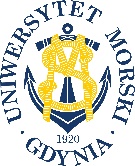 UNIWERSYTET MORSKI W GDYNIWydział Zarządzania i Nauk o Jakości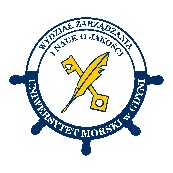 Wyrażam zgodę na dopuszczenie pracy do obronyWyrażam zgodę na dopuszczenie pracy do obronydata i podpis promotora pracydata i podpis Dziekana WZNJCześć tekstuParametry czcionkiNazwa styluNagłówek: Rozdział 1, Rozdział 2 …wyśrodkowane, pogrubione, 14 pkt, Times New Roman, numeracja liczbami arabskimi, odstęp od tekstu od dołu 12 pkt[01] Rozdział (I poziom)Nagłówek: Podrozdział 1.1, Podrozdział 1.2 …wyrównane do lewego marginesu, pogrubione, 12 pkt, Times New Roman, numeracja liczbami arabskimi, odstęp od tekstu od góry i dołu 12 pkt[02] Rozdział (II poziom)Nagłówek: Podrozdział 1.1.1, Podrozdział 1.1.2 …wyrównane do lewego marginesu, pogrubione, 12 pkt, Times New Roman, numeracja liczbami arabskimi, odstęp od tekstu od góry i dołu 6 pkt[03] Rozdział (III poziom)Nagłówek:Wstęp, Streszczenie, Bibliografia, Spis tabel/rysunkówwyśrodkowane, pogrubione, 14 pkt, Times New Roman, odstęp od tekstu od dołu 12 pkt[04] Rozdział (nienumerowany)Słowa kluczowewyjustowany, kursywa,12 pkt, Times New Roman[05] Słowa kluczoweTekst głównywyjustowany, 12 pkt, Times New Roman[06] TekstPodpis pod rysunkiemwyśrodkowane, 10 pkt, Times New Roman, numeracja ciągła, bez kropki na końcu[07] Rysunek podpisTytuł tabeliwyśrodkowane, 10 pkt, Times New Roman, numeracja ciągła, bez kropki na końcu, odstęp od góry od tekstu 12 pkt[08] Tabela tytułNagłówki tabelwyśrodkowane, pogrubione, 10 pkt, Times New Roman[09] Tabela nagłówekTekst w tabelachwyrównane do lewego marginesu, 10 pkt, Times New Roman[10] Tabela tekstŹródło rysunku/tabeliwyrównane do lewego marginesu, kursywa, 8 pkt, Times New Roman, kropka na końcu, odstęp od dołu od tekstu 12 pkt[11] ŹródłoLista główna: 1, 2, 3 itdwyjustowany, 12 pkt, Times New Roman, wcięcie z lewej 0,87, wysunięcie 0,63[12] Lista główna (liczby)Lista główna: a, b, c itdwyjustowany, 12 pkt, Times New Roman, wcięcie z lewej 0,87, wysunięcie 0,63[13] Lista główna (alfabetyczna)Lista główna: wyjustowany, 12 pkt, Times New Roman, wcięcie z lewej 0,87, wysunięcie 0,63[14] Lista główna (kropki)Lista podrzędna wyjustowany, 12 pkt, Times New Roman, wcięcie z lewej 1,62, wysunięcie 0,63[15] Lista podrzędna (myślniki)Wzory matematycznewyśrodkowane (za pomocą tabulatora), edytor równań, 12 pkt, Cambria Math, odstęp od tekstu od góry i dołu 6 pkt[16] RównaniePrzypis dolnywyjustowany, 10 pkt, Times New Roman[17] Przypis dolny